Type in the address below in the address bar of a web browser such as Internet Explorer, Chrome or Firefox,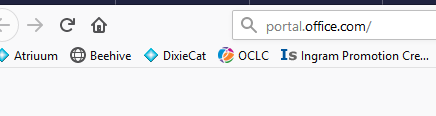 The screen shown below will come up.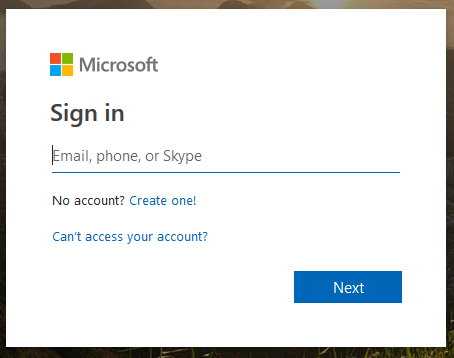 Type in your complete email address.  (i.e. drls@dixie.lib.ms.us) Then type in your password and Sign in. 